Co se děle v Okresním přeboru?Jičín B/Valdice kontroluje celkem v klidu svoji postupovou pozici a na jaře  doma porazili Lužany 5 : 2, venku remizovali s Milíčevsí 0 : 0,  na pk. však prohráli 4 : 5, po té doma porazili Hořice B 3 : 0. To naši sousedé Jičíněves nově pod vedením Romana Horny porazili doma Milíčeves 4 : 2, venku pak v Hořicích po remíze 3 : 3 zvítězili na pk. 1 : 3,  týden na to doma nezvládli utkání s Dětenicemi 1 : 4, a včera ve Žlunicích prohráli 1:0. Tento tým bojuje o postavení ve středu tabulky,  který je docela dost vyrovnaný a je v tabulce znát každý bod. Další náš soused Libáň prohrála doma  s Bělohradem B 0 : 2, poté ve St. Pace  dostali 4 : 0, a doma prohráli s Lužany 2 : 5. Na jaře tedy nezískali ani bod a jsou tak spolu se Železnicí B ohroženi sestupem, více snad napoví dnešní jejich vzájemné utkání.Program příštího týdne.                                                                                                                                                                                                                                                       Nereliga : Volno   St. přípravka:  v sobotu 4.5. v Miletíně:  Sobotka, Miletín/Javorka, Libáň. Žáci:  v neděli Finálová skupina 9:30,  v Košt´álově . Dorost:  v sobotu  4.5.TJ Chomutice : FK Kopidlno/ Jičíněves od 14:00.  Muži B:  v sobotu 4.5.  SK Češov : FK Kopidlno B  od 17:00.    Muži A :  v neděli 5.5.  FK Kopidlno A : Dvůr Králové B od 17:00                               -zs-Strana 8Město Kopidlno hlavní sponzor kopidlenského fotbalu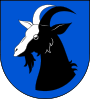                                                  :    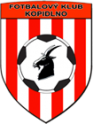 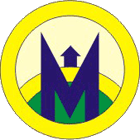                                                  Neděle 28.4.2019 mistrovské utkání okresní soutěže mužů od 17 : 00FK Kopidlno B : SK  Miletín B    HR:   Říha Martin     Hlavní pořadatel:  Strnad Libor    Nominace:  Jako vždy 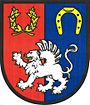 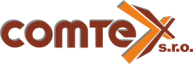 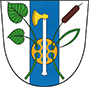     Obec Cholenice             www.fkkopidlno.cz        Obec Budčevesstrana1Podzimní utkání :  TJ Sokol Miletín B :  FK Kopidlno B   3 : 3  ( 1 : 2 ) pk. 5 : 4 Branky:  Kutik, Hloušek, Vodička. Domácím se nedařilo v prvním poločase vůbec nic a zaslouženě prohrávali.  Do druhého poločasu a po bouřce v kabině se skóre a i hra zlepšily a podařilo se skóre zápasu otočit a navíc neproměnit několik šancí. Hosté pět minut před koncem utkání  vyrovnali po standardní situaci na konečných a zasloužených 3:3. Penaltový rozstřel zvládli lépe domácí a vytěžili druhý bod.Včerejší výsledky:  Podhrádí : Nová Paka B  2 : 1 ( 0 : 0 ),                                                  Žeretice : Chomutice 1 : 3 ( 0 : 2 ).Jak to vidím:                                                                                                                                                                                                                                                                                                                                  Zikmund Jaroslav: 3 : 5                                                                                                                      Júdl Tomáš st. : 3 : 1                                                                                                                      Hnízdil Roman : 7 : 1                                                                                                                 Zikmund Michal:  4 : 3                                            Áčko včera v Miletíně.                                                                                                               TJ Sokol Miletín A : FK Kopidlno A  5 : 1  ( 2 : 0 )   Branka : 57´ Havelka Miloslav PK.    Sestava: Kovář Miloš, Komárek Ladislav Janda Petr, Strnad Libor ( 35´Šoltys Radek), Komárek Petr©, Klaban Lukáš, Komárek Jan, Machačný David, Valnoha Martin, Havelka Miloslav, Dyčenko Vítek. Připraveni: Zikmund Jaroslav, Hnát Vladimír, Berounský Patrik, Šoltys Radek.                                                                                                                                   Další včerejší výsledky: Kocbeře : Hostinné 1 : 0 ( 0 : 0 ), N.Paka : Nepolisy     1 : 1 ( 1 : 1 ) PK. 4 : 5, Dvůr Králové B : Vrchlabí B 3 : 1 ( 1 : 1 ), St.Buly : Skřivany 3 : 3 ( 3 : 2 ) pk. 4 : 3.Strana 2Fortuna liga tabulkaNadstavba začíná 3.5.2019 a končí 26.5.2019.  Baráž o Fortuna ligu začíná 28.5.2019 a končí  2.6.2019.Strana 7Jak to bude v případě, když se vítěz barážového utkání o záchranu vzdá práva na účast v první lize, nebo nezíská potřebnou licenci?  Pak získává právo účasti poražené družstvo z kvalifikačních dvojutkání, které se v konečné tabulce umístilo na vyšším místě. Pro tyto účely se vyšší místo určuje v tomto pořadí: 14. místo I. ligy, 2. místo II. ligy, 3. místo II. ligy, 15. místo I. Ligy. Co se stane, když se práva na účast v první lize vzdají oba vítězové barážové utkání, nebo když nezískají licenci?  Toto právo přejde na poražená družstva z obou kvalifikačních dvojutkání.    Budou se tresty za žluté karty přenášet do nadstavby? Pokud dostane hráč v posledním kole základní části trest za žluté karty, do nadstavby si ho nepřenese, ale zaplatí pokutu. Za jedno soutěžní utkání 60 tisíc, za dvě 70 tisíc, za tři 80 tisíc korun atd.   Jaké tresty dostanou hráči za žluté karty v nadstavbě?  Za dvě žluté karty bude mít hráč zastavenu činnost na jedno utkání, za čtyři žluté karty na dvě.  Budou se tresty z nadstavby přenášet i do baráže?   Do baráže o udržení se tyto tresty přenášet nebudou, naopak do utkání o Evropskou ligu ano.  Proč je tak dlouho dopředu stanoven program skupin, v nichž se bude hrát o titul a záchranu?  Aby se předešlo spekulacím a nedůvěře, že je snad program skupiny pro některý klub výhodnější nebo je mu ušitý na míru.  Proč je utkání mužstev, která skončí po základní části v tabulce na první a druhém místě, na programu už ve druhém dějství nadstavby?   Aby měl zápas patřičný náboj a bylo v něm o co hrát. Kdyby bylo na programu až v pátém kole nadstavby, mohlo by být o titulu již dávno rozhodnuto. Samozřejmě se může stát, že k podobné situaci dojde i ve druhém kole nadstavby, ale pravděpodobnost se tímto sledem zápasů alespoň o něco eliminuje. Budou se hrát jednotlivá kola nadstavby ve stejném čase?  Poslední dvě kola zcela určitě, první tři budou ovšem rozdělena do dvou dnů.    Jak to bude s televizními přenosy z nadstavby?   Přenosová práva vlastní O2 TV. Ta už oznámila, že s přímými přenosy ze všech zápasů nadstavbové části o titul samozřejmě počítá. O dalších utkáních bude jednat s Českou televizí, která má právo volby čtvrtého utkání v každém kole.  Bude nad zápasy nadstavby dohlížet videosystém VAR?  Nad utkáními ve skupině o titul určitě. A nad úplně všemi zápasy, i když se v posledních dvou kolech budou hrát ve stejném čase. Technika bude podle slibu LFA k dispozici, vyškolení rozhodčí i videosudí rovněž.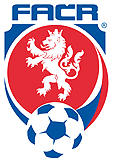 strana 6Vladimír Hnát: Taktika vycházet ze zabezpečené obrany s přechodem do rychlých kontrů vzala za své již po deseti minutách, kdy jsme dostali dva jednoduché góly. Poté jsme živili 60 minut naději na vyrovnání, akce z pravidla končily před velkým vápnem a tak jsme se prosadili jen z druhého pokutového kopu. V závěru ještě domácí přidali dvě branky a odjížděli jsme tak s nelichotivým, leč, z pohledu produktivity, spravedlivým výsledkem.Starší přípravka v sobotu v Libuni:                                                                              sestava: Skrbek Štěpán, Skrbek Šimon, Vích Samuel, Svoboda Daniel, Hink Kryštof, Syřiště Matyáš, Syřiště Tadeáš.                                                                                  Kopidlno : Lužany   1:2 (1:1)   branky: Syřiště Matyáš                                                  Kopidlno :  Libuň.    0:4 (0:3)                                                                                     Kopidlno : Miličeves  2:5 (0:1). branky:Svoboda Daniel,Syřiště Tadeáš                       Bohužel do Libuně jsme jeli v malém počtu kvůli marodce , takže zbyly většina hráčů  kteří jsou věkové mladší  z našeho týmu. I když se kluci snažili tak na ostatní soupeře nestačili , chtěl bych poděkovat všem hráčům za velkou snahu a nevzdávali to i když pořád prohrávali, a tři utkání prohráli.      Syřiště Josef.Strana 3FK Kopidlno/TJ Sokol Jičíněves : TJ Sokol Železnice/SK Robousy  6 : 0          ( 4 : 0 ) Sestava: Masák Radek – Beneš Jaroslav, Mlejnek Matěj, Szkibik Josef, Machačný Jaroslav, Ludvík Matyáš, Lajbl Jan, Míšek Michal, Muž Jan, Krejčík Patrik, Petr David. Připraven Petr Jan.   Branky: Petr David 13´, Muž Jan 22´, 70,  Szkibik Josef 24´, 41´, 65´.   ŽK : Szkibik Josef 30´.    První domácí utkání jara se povedlo na výbornou,  vyhráli jsme díky bojovnosti a  důrazu jak v útočné fázi tak při obranných činnostech a to po celé ploše  domácího hřiště. Pravda mohli jsme několik branek dostat ale dnes kromě jedné tyčky,  kterou hosté nastřelili, tým podržel v důležitých momentech Masák Radek a to celý tým motivovalo k podanému výkonu. Pochvala celému týmu že soupeře nepodcenil a nepřestal hrát jako při některých jiných zápasech přes jasné vedení 3 : 0 po 24´hry, zvláště pak žákům kteří nás doplnili.    Serinek Zdeněk.Žáci dnes dopoledne odehráli vložené utkání se soupeřem s kterým se utkají hned v prvním kole finálové skupiny příští týden.                                                                                FK Kopidlno : Košt´álov/Libštát 1 : 2 ( 0 : 2 )                                                                               Branka: Machačný Jaroslav 53´.                                                                                                       Ve vloženém, tedy nesoutěžním utkání  žáků přijel soupeř ze Semilska, který je spolu s námi,  Libáni a Železnicí účastník finálové skupiny která začne příští týden.  Při absenci Berka byla znát. V první polovině nervozita na kopačkách našich hráčů  a možná pocit že o nic nejde zapříčinilo že poločas jsme prohráli 0 : 2. Druhý poločas byl z naši strany lepší měli jsme více ze hry a vytvořili si dost šancí na srovnání a možná i obrat v utkání. Soupeř však do druhé půle postavil většího a asi zkušenějšího brankáře který naše šance zneškodnil. Dokázali jsme pouze snížit na 1 : 2, ale i přes tlak našich hráčů se nepodařilo srovnat natož otočit stav. Statistika skupiny B střelci -  Bernard Vojtěch 22 branek.  Berko Dominik 20 branek. Tito hráči obsadili ve své skupině 2 a 3 místo a v součtu obou skupin patří do první 10 střelců celé soutěže.    Serinek ZdeněkStrana 4Fortuna liga – nadstavba.Co naplat, budeme si muset zvykat. Fotbalová liga má od letošní sezony nový formát, neboť neskončí třicátým kolem, jako tomu bylo po léta letoucí, ale bude pokračovat nadstavbou. Elitní šestice se mezi sebou utká jednokolově systémem každý s každým o titul, týmy, které obsadí po základní části sedmé až desáté místo, si zahrají naopak vyřazovacím způsobem o cestu do kvalifikačního střetnutí o účast v Evropské lize. Sextet u dna tabulky bude bojovat jen o záchranu. Poslední tým padá automaticky do národní ligy  a týmy na 14 a 15 místě sehrají  baráž  s týmy  s druhého a třetího místa národní ligy, vítěz národní ligy postupuje automaticky.                                                                                                                                                                                                             Přenesou si mužstva do nadstavby body, které budou mít na kontě po třiceti kolech?  Ano, nadstavbu začnou všechny týmy s bodovým profitem, který získají během třicet kol. A je jedno, zda budou pokračovat ve skupině o titul nebo záchranu.   Jaké budou hrací dny? Soboty a neděle, ve třetím kole nadstavby úterý a středa. Poslední dvě kola se budou hrát ve stejném termínu se stejným začátkem.   Jaká kritéria budou rozhodovat o konečném pořadí po dohrání nadstavby v případě shodného počtu bodů u víc mužstev? Prvním kritériem je vyšší počet bodů získaný v základní části, druhým vyšší počet bodů získaný ve vzájemných utkáních v základní části, třetím brankový rozdíl ze vzájemných utkáních v základní části. Následuje vyšší počet vstřelených branek ve vzájemných utkáních v základní části, dále pak přijde na řadu vyšší brankový rozdíl ze všech utkání v celé soutěži (včetně nadstavbové části) a poté vyšší počet vstřelených branek v celé soutěži (včetně nadstavbové části). Kdyby ani tato kritéria nestačila, rozhodne vyšší umístění v soutěži fair – play a úplně nakonec los.   Co by nastalo, pokud by MOL Cup vyhrálo mužstvo, které skončí do čtvrtého místa?  Pak by finále hrál s vítězem druhé skupiny tým, který skončí v nadstavbové skupině o titul pátý. Naopak - pokud se vítězem domácího poháru stane mužstvo z páté či šesté příčky celkové tabulky, čekalo by finále na čtvrtý celek.  Co když domácí MOL Cup vyhraje mužstvo, které bude hrát ve druhé skupině nadstavby a vyhraje ji?  Pak se kvalifikace o účastnické místo v Evropské lize hrát nebude. Do Evropské ligy UEFA postoupí poslední postupující družstvo v konečném pořadí první ligy.   Jak to bude s určením pořadí v druhé skupině, kde se bude hrát o účast v Evropské lize?   Poražené celky ze semifinále se umístí na 9. a 10. místě konečného pořadí, přičemž na devátém místě skončí mužstvo výše postavené v základní části. Vítězný tým finálového „dvojutkání" skončí v konečné ligové tabulce sedmý, poražený celek osmý.                                                          Strana 5#KlubZVRPSBP+P-1.Jičín B / Valdice15120349:1638022.Stará Paka1490535:1828013.L. Bělohrad B1490538:2427114.Robousy1490526:2924305.Lužany1470728:2322126.Milíčeves1490518:2122617.Hořice B1460830:2520138.Jičíněves1570821:3120219.Žlunice1560930:32191210.Dětenice1560930:42181111.Libáň 14401015:371211#KlubZVRPSBP+P-1.Chomutice1180332:1823102.Sobotka B1070321:1521113.Češov950418:1316014.Kopidlno B1050526:3516015.Libuň1050523:2614106.Miletín B1050526:3114107.Nová Paka B1140735:3113018.Podhradí1140716:2411109.Žeretice1030722:261001#ZVRPSkóreB+/-1.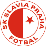 SK Slavia Praha30233472:2372272.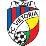 FC Viktoria Plzeň30215450:2868233.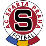 AC Sparta Praha30176752:2757124.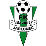 FK Jablonec30156953:265165.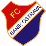 FC Baník Ostrava301361138:364506.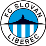 FC Slovan Liberec301191033:2842-37.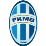 FK Mladá Boleslav301191052:4442-38.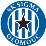 SK Sigma Olomouc301241437:4340-59.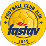 FC Fastav Zlín301231532:4039-610.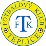 FK Teplice301061432:4236-911.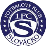 1.FC Slovácko301041633:4834-1112.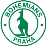 Bohemians 1905308101229:3734-1113.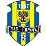 Slezský FC Opava30961539:4933-1214.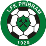 1.FK Příbram30871533:6331-1415.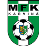 MFK Karviná30851739:5329-1616.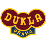 FK Dukla Praha30552025:6220-25PořadíTýmTýmZápasyVPVPPPSkóreBody1TJ Sokol Nepolisy191432068:224621. FK Nová Paka191341151:26423TJ Slavoj Skřivany191241247:32404TJ Sokol B. Třemešná181160152:44345TJ Sokol Železnice18972036:30316TJ Dvůr Králové B18990047:37277FK Kopidlno19672435:37268FC Vrchlabí B19791230:37259SK Miletín18693029:282410TJ Sokol Staré Buky19691337:542311TJ Jiskra Kocbeře19691333:502312FK Dolní Kalná183104123:381813TJ Sokol Nemyčeves183102325:521614TJ Tatran Hostinné194131133:5915#KlubZVRPSBP+P-1.Kopidlno12100281:3330112.Libáň1290383:2828013.Sobotka1290382:2327004.Robousy1260643:4618005.Chomutice1260645:4616206.Milíčeves12201023:1037017.Jičíněves12001216:94000